Приложение № 2  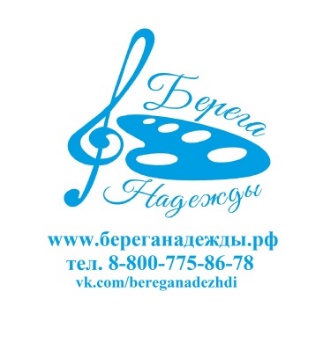 Финансовые условия по Международным конкурсам детских, юношеских, взрослых и профессиональных творческих коллективов проекта  «Берега Надежды»_____________________________________________________________________________________       В случае введения Государственными органами специальных мер, по предупреждению распространения новой коронавирусной инфекции COVID-19 или иные инфекции, не допускаются участники конкурса без маски и перчаток, с температурой, а также все достигшие возраста вакцинирования участники и сопровождающие лица обязаны соблюдать такие меры (например – допуск в общественные места по предоставлению QR-кодов о проведенной вакцинации).         Для групп на 5 участников 1 сопровождающий, для солистов 1 участник 1 сопровождающий. После выступления участник должен покинуть сценическую площадку. Вся наградная продукция выдаётся педагогу, либо сопровождающему в течении 1 – 1,5 часов после подведения итогов по блоку выступлений определённой номинации. Все награды получают участники со сцены. Гала-концерт и мастер-класс проводятся в зависимости от эпидемиологической ситуации в регионе. На мастер - класс допускается не более 20 человек. Участники, проживающие в городе проведения мероприятия и не далее 300 км, оплачивают взнос за фестиваль-конкурс (Организационный взнос) в размере и в соответствии с таблицей:ВНИМАНИЕ!!!Стоимость участия рассчитывается на каждого участника или коллектив отдельно и не зависит от принадлежности к отправляющей организации. Участие в  одном мастер-классе  - 800 руб. с человека.Оплата участия (орг. взнос) в фестивале-конкурсе должна быть произведена заранее до начала мероприятия.  Участники с проживанием оплачивают организационный взнос (в зависимости от выбранной программы): Индивидуально  каждой группе Дополнительно предлагаем: трансфер группы от 40 чел. (ж/д вокзал - гостиница – ж/д вокзал) -  от 900 руб. /чел организовывается только в светлое время суток. Возможность организовать трансфер для меньшей группы по индивидуальным условиям. Организованные завтраки, обеды  и  ужины –завтрак континентальный  от 400 руб., обед от  950 руб., ужин  от 850 руб. (стоимость может быть дороже или дешевле в зависимости от столовой, кафе, либо ресторана, а т.ж. от звёздности гостиницы).экскурсионные программы: обзорная экскурсия по городу на транспорте для группы от 40 человек от 950 руб. /чел. Возможны дополнительные экскурсии без транспорта от 500 руб.При бронировании за 30 дней до начала фестиваля, действует скидка для коллективов проживающих от орг.комитета: при проживании от 2х суток скидка на 1 дополнительную номинацию от 20 %;при проживании от 3х суток и более действуют индивидуальные предложения для коллективов;При группе более 15 человек предоставляется одно бесплатное место (15+1), исключение Великий Устюг для  группы 20 человек предоставляется 1 бесплатное место.Для группы от 15+1 человек проживание, питание, трансфер, экскурсионное обслуживание рассчитывается индивидуально.При делегации численностью свыше 50 человек, с проживанием участников от 2-х суток, и при условии бронирования гостиницы у орг. комитета, предусмотрен комплимент для руководителя делегации (при подаче заявке напрямую в орг. комитет «Берега Надежды»)Стоимость трансфера и экскурсий может изменяться в зависимости от города проведения мероприятия и в связи с повышением тарифов транспортных и экскурсионных компаний.Стоимость проживания с завтраком, в 2-х, 3-х, 4-х местн. номерах (кроме г. Москва, Санкт-Петербург, Нижний Новгород,  Великий Устюг - по отдельным финансовым условиям).  Бронирование проживания осуществляется минимум от 2-х суток:Проживание в гостинице с удобствами на этаже, либо на блок,  без питания – от 2000 руб./сут. на человекаПроживание в гостинице с удобствами в номере, с завтраком -  от 2500 руб./сут. на человека Проживание в гостинице с удобствами в номере 3 звезды, с завтраком – от 3000 руб./сут. на человека (Предусмотрены бонусные программы для участников, которые бронируют проживание от 1 до 3 месяцев)Проживание в гостинице с удобствами в номере 4 звезды, с завтраком – от 4000 руб./сут. на человекаВнимание! Цены могут поменяться в большую или в меньшую сторону в зависимости от гостиницы и от количества человек в группе. Все цены ориентировочные!       Для группы от 40+2 человека предусмотрена бонусная система. Рассчитывается проживание, питание, трансфер, экскурсионное обслуживание индивидуально.Если группа приезжает с другого города на конкурс с проживанием - оплата производится заранее - минимум за 15 дней до конкурса.Участники с проживанием, забронированным и оплаченным не у организатора фестиваля-конкурса, оплачивают:организационный взнос соло/дуэт составляет – от 4000 руб./чел.;организационный взнос в коллективе от 3 человек и более – от 2000 руб. за каждого участника.Руководитель может поменять участника, если оплата произведена за проживание, питание, трансферт. В случае не явки участника на конкурс, оплата возвращается за минусом фактически понесённых расходов. Оплата не возвращается, если произошел форс мажор в стране! Оригиналы документов (счёт, договор, акт выполненных работ) выдаются по вашему приезду. Организационный комитет принимает заявки  на фестиваль-конкурс,  только с безусловным согласием участников со всеми пунктами Положения о фестивале-конкурсе и настоящего Приложения №2 (финансовые условия). Организационный комитет имеет право закончить приём заявок ранее указанного срока, в связи с большим количеством набранных участников. Организационный комитет имеет право отказать в участие в фестивале-конкурсе без объяснения причин.- Участники с проживанием перечисляют денежные средства на расчетный счет или наличными в кассу ООО «Гринвэй - тур».Счет  ООО «Гринвэй – тур»ИНН/КПП 6660153886/665801001Р/С: 40702810800001009997 в филиале банка «ГПБ» (АО), г. ЕкатеринбургБИК: 044525823, к/с 30101810200000000823 в ГУ Банка России по ЦФОДиректор проекта «Берега Надежды»: Хуртина Ирина Васильевна  8-912-681-88-75, 8-919-380-70-78
Административная группа:Ответственный за порядок выступлений, репетиций: Хуртин Сергей Викторович – 8 912 233 09 53Федеральный б/п тел: 8-800-775-86-78Е –mail:  festivali-gwt@list.ru, bereganadegdi@mail.ruсайт: www.береганадежды.рф https://vk.com/bereganadezhdy Адрес: 620043, г. Екатеринбург, п-к Дубровинский, д. 34Номинация включает исполнение только одного произведения. (основная номинация считается по номеру с наибольшим кол-вом участников):Номинация включает исполнение только одного произведения. (основная номинация считается по номеру с наибольшим кол-вом участников):Номинация включает исполнение только одного произведения. (основная номинация считается по номеру с наибольшим кол-вом участников):Количественный составОсновная номинация, руб.Доп. Номинация, руб.Солисты 30002400Дуэты и трио35002800Квартет40003200Ансамбли, в т.ч. вокальные, хореографические, инструментальные, хоры, оркестры, и театры мод:Ансамбли, в т.ч. вокальные, хореографические, инструментальные, хоры, оркестры, и театры мод:Ансамбли, в т.ч. вокальные, хореографические, инструментальные, хоры, оркестры, и театры мод:от 5 до 10 человек (включительно)950 р./чел. 650 р./чел.от 11 до 30 человек (включительно)750 р./чел.500 р./чел.от 31 человека и более550 р./чел.380 р./чел.Номинации: ДПИ, ИЗО, КОРОТКОМЕТРАЖНОЕ КИНОНоминации: ДПИ, ИЗО, КОРОТКОМЕТРАЖНОЕ КИНОНоминации: ДПИ, ИЗО, КОРОТКОМЕТРАЖНОЕ КИНОСоло или коллектив15001050Номинация: ТЕАТР -  не зависимо от количества участников в коллективе.Номинация: ТЕАТР -  не зависимо от количества участников в коллективе.Номинация: ТЕАТР -  не зависимо от количества участников в коллективе.До 30 минут110008800До 40 минут1500012000Если спектакль длится более 40 мин. (от 41 мин до 60 мин) – 21 000 руб.,  независимо от количества человек в коллективеЕсли спектакль длится более 40 мин. (от 41 мин до 60 мин) – 21 000 руб.,  независимо от количества человек в коллективеЕсли спектакль длится более 40 мин. (от 41 мин до 60 мин) – 21 000 руб.,  независимо от количества человек в коллективеКоличественный составОсновная номинация. (Для приезжих участников, все последующие номинации, считаются,  как основная.)Солисты1500Участники в коллективеТак же как для всехТеатрТак же как для всех- Участники без проживания  (только жители близлежащих регионов, или по согласованию с оргкомитетом) перечисляют денежные средства на расчетный счет ООО «ТПЦ «Берега Надежды». Счет ООО «ТВОРЧЕСКО-ПРОДЮСЕРСКИЙ ЦЕНТР «БЕРЕГА НАДЕЖДЫ» ИНН/КПП 6658447021/665801001Р/С: 40702810600000068919  филиале банка  «ГПБ» (АО), г. ЕкатеринбургБИК: 044525823, к/с 30101810200000000823 в ГУ Банка России по ЦФО